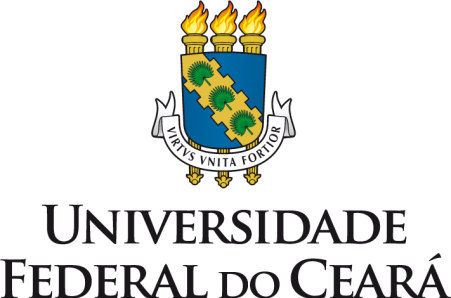 UNIVERSIDADE FEDERAL DO CEARÁCENTRO DE CIÊNCIAS AGRÁRIASDEPARTAMENTO DE ENGENHARIA AGRÍCOLAPROGRAMA DE PÓS-GRADUAÇÃO EM ENGENHARIA AGRÍCOLANOME DO ESTUDANTETÍTULO DO PROJETOFORTALEZA – CEMÊS/ 20xxNOME DO DISCENTETÍTULO DO PROJETOProjeto de Pesquisa de Mestrado apresentado ao Programa de Pós-Graduação em Engenharia Agrícola do Departamento de Engenharia Agrícola da Universidade Federal do Ceará, como parte dos requisitos para obtenção do título de Mestre em Engenharia Agrícola. Área de concentração: NOME DA ÁREA DE CONCENTRAÇÃOOrientador (a): Coorientador (a): FORTALEZA – CEMÊS/ 20xxNOME DO DISCENTETÍTULO DO PROJETOProjeto de Pesquisa de Mestrado apresentado ao Programa de Pós-Graduação em Engenharia Agrícola do Departamento de Engenharia Agrícola da Universidade Federal do Ceará, como parte dos requisitos para obtenção do título de Mestre em Engenharia Agrícola. Área de concentração: NOME DA ÁREA DE CONCENTRAÇÃOOrientador (a):Coorientador (a): Aprovada em ____/____/______BANCA EXAMINADORA________________________________________________________Prof. Dr. Xxxxx Xxxx (Orientador)Universidade Federal do Ceará (UFC)________________________________________________________Profª. Dra. Xxxxx XxxxInstituição________________________________________________________Prof. Dr. Xxxx Xxxxx...InstituiçãoRESUMOPalavras-chave: no máximo 3 separadas por pontoABSTRACTKeywords:SUMÁRIO1	CONTEXTUALIZAÇÃO DO PROBLEMA A SER PESQUISADO2	OBJETIVOS GERAL, OBJETIVOS ESPECÍFICOS E METAS A SEREM ALCANÇADAS3	METODOLOGIA4	RESULTADOS PRELIMINARES (quando houver)5	PRINCIPAIS CONTRIBUIÇÕES CIENTÍFICAS, TECNOLÓGICAS OU DE INOVAÇÃO DA PESQUISA (preferencialmente, informar a(s) revista(s) onde serão publicados os artigos da pesquisa)6	ORÇAMENTO7	CRONOGRAMA DE ATIVIDADES (detalhado)8	DISPONIBILIDADE EFETIVA DE INFRAESTRUTURA E DE APOIO TÉCNICO PARA O DESENVOLVIMENTO DA PESQUISA 9	ESTIMATIVA DOS RECURSOS FINANCEIROS, INCLUINDO AS FONTES E VALORES APORTADOS10	EVENTUAIS AGENTES PÚBLICOS E PRIVADOS PARCEIROS DO PROJETO11	REFERÊNCIASObs: Este modelo aponta as diretrizes para a elaboração do PROJETO DE MESTRADO. Contudo, para mais detalhes, acessar o Guia de Normalização de Trabalhos Acadêmicos da UFC